Об установлении размера платы за содержание жилого помещения для собственников жилых помещений, которые не приняли решение о выборе способа управления многоквартирным домом, решение об установлении размеры платы за содержание жилого помещения, а также определение предельных индексов изменения размера такой платы на территории муниципального образования Брюховецкий районВ целях реализации статьи 158 Жилищным кодексом Российской Федерации, приказом Министерства строительства и жилищно – коммунального хозяйства Российской Федерации от 6 апреля 2018 года № 213/пр «Об утверждении методических рекомендаций по установлению размера платы за содержание жилого помещения для собственников жилых помещений, которые не приняли решение о выборе способа управления многоквартирным домом, решение об установлении размеры платы за содержание жилого помещения, а также по установлению порядка определения предельных индексов изменения размера такой платы», письмом заместителя главы администрации (губернатора)                         Краснодарского края от 13 июня 2018 года № 08-06-369/18 «Об утверждении размера платы за содержание жилого помещения», п о с т а н о в л я ю:1. Установить размер платы за содержание жилого помещения для собственников жилых помещений, которые не приняли решение о выборе способа управления многоквартирным домом, решение об установлении размера платы за содержание жилого помещения, а также определить предельные индексы изменения  такой платы на территории муниципального образования Брюховецкий район (прилагается).2. Определить предельный индекс изменения размера платы за содержание жилого помещения для собственников жилых помещений, которые не приняли решение о выборе способа управления многоквартирным домом равный индексу потребительских цен согласно официальной статистической методологии организации статистического наблюдения за потребительскими ценами на товары и услуги и расчета индексов потребительских цен.3. Помощнику главы муниципального образования Брюховецкий район по взаимодействию со средствами массовой информации Е.А. Бойко опубликовать настоящее постановление на официальном сайте администрации муниципального образования Брюховецкий район в информационно-телекоммуникационной сети «Интернет» и сетевом издании «ВЕСТНИК – ИНФО».4. Контроль за выполнением настоящего постановления возложить на заместителя главы муниципального образования Брюховецкий район, начальника управления по архитектуре, строительству и ЖКХ Ю.Н. Колота.5. Постановление вступает в силу со дня его официального опубликования.Глава муниципального образования Брюховецкий район 								   В.В. МусатовРазмер платы за содержание жилого помещения для собственников жилых помещений, которые не приняли решение о выборе способа управления многоквартирным домом, решение об установлении размеры платы за содержание жилого помещения, а также определение предельных индексов изменения размера такой платы на территории муниципального образования Брюховецкий район	1. Определение размера платы за содержание жилого помещения в многоквартирном доме осуществляется исходя из Правил оказания услуг и работ, необходимых для обеспечения надлежащего содержания общего имущества в многоквартирном доме и Минимального перечня услуг и работ, необходимых для обеспечения надлежащего содержания общего имущества в многоквартирном доме, утвержденных постановлением Правительства Российской Федерации от 3 апреля 2013 года № 290 (далее – Минимальный перечень) без включения в нее платы за коммунальные ресурсы, потребляемые при использовании и содержании общего имущества в многоквартирном доме.	2. Размер платы за содержание жилого помещения в многоквартирном доме определяется по типам многоквартирных домов посредством расчета среднего значения размеров платы за содержание жилого помещения, утвержденных исходя из Минимального перечня общими собраниями собственников помещений в однотипных многоквартирных домах, расположенных на территории Краснодарского края, действующих на момент осуществления расчета размера платы за содержание жилого помещения в многоквартирном доме и не предусматривающих дополнительных работ и услуг.	3. Плата за содержание жилого помещения в многоквартирном доме устанавливается на срок не более трех лет с возможностью проведения ее ежегодной индексации с учетом индекса потребительских цен на текущий год.	4. Размер платы определяется в рублях на 1 квадратный метр помещения (жилого, нежилого) в многоквартирном доме в месяц.Заместитель главы муниципального образования Брюховецкий район, начальник управления по архитектуре, строительству и ЖКХ 								     Ю.Н. Колот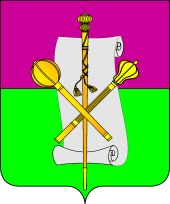 		ПРОЕКТАДМИНИСТРАЦИЯ   МУНИЦИПАЛЬНОГО  ОБРАЗОВАНИЯБРЮХОВЕЦКИЙ   РАЙОНПОСТАНОВЛЕНИЕ		ПРОЕКТАДМИНИСТРАЦИЯ   МУНИЦИПАЛЬНОГО  ОБРАЗОВАНИЯБРЮХОВЕЦКИЙ   РАЙОНПОСТАНОВЛЕНИЕот ____________№ __________ст-ца  Брюховецкаяст-ца  БрюховецкаяПРИЛОЖЕНИЕУТВЕРЖДЕНпостановлением администрации муниципального образования Брюховецкий районот ____________ № ______Степень благоустройства многоквартирного домаТехнические характеристики многоквартирного дома: материал стенТехнические характеристики многоквартирного дома: материал стенСтепень благоустройства многоквартирного домаКирпичКрупнопанельные, крупноблочныеСтепень благоустройства многоквартирного домаруб./кв.мруб./кв.мМногоквартирные дома, имеющие все виды благоустройства (с централизованными системами электроснабжения, холодного водоснабжения, газоснабжения, теплоснабжения)11,1911,19